  Образовательный центр 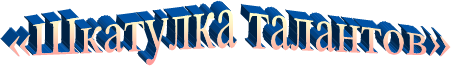 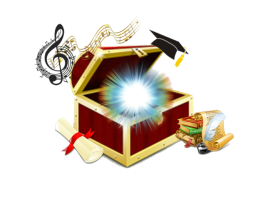 Всероссийская детская викторина «Правила дорожного движения» 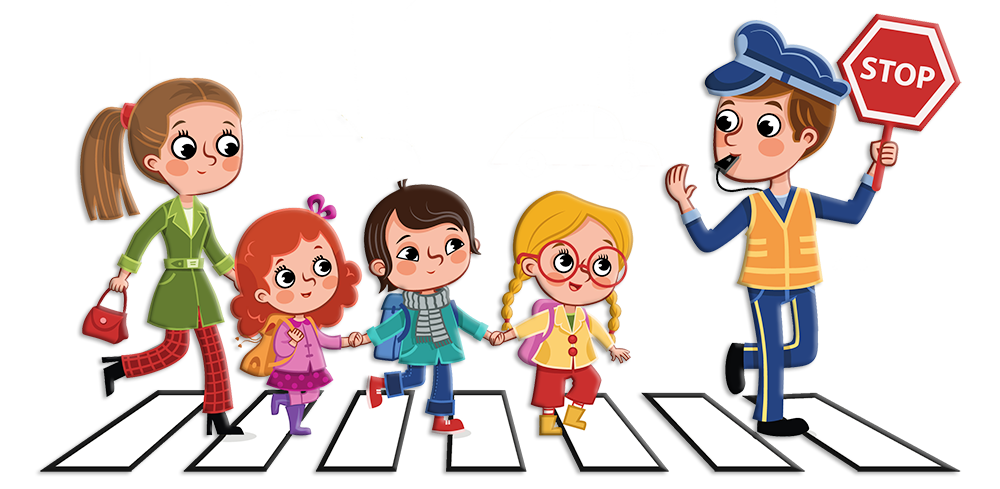 (для детей 6-8 лет)Заполните анкету участника*ФИО участника____________________________________________________*Возраст___________________________________________________________*Полное наименование ОУ_______________________________________________________________*Город/Область/Край________________________________________________*Научный руководитель_____________________________________________*E-mail____________________________________________________________Верные ответы подчеркнуть/дописать«Пешеход» - это человек идущий пешком?1. Да2. Нет    2) Могут ли машины ехать на красный свет светофора и почему?Да, потому что______________________________________________Нет, потому что_____________________________________________3) Можно ли переходить дорогу на желтый свет светофора?ДаНет4) Укажи название любой песни, в строчках которой упоминается дорога или автомобильОтвет:___________________________________________________________5) Можно ли перебегать дорогу в неположенном месте?Нет, нельзяДа, можно если нет машин6) Перед тем как переходить дорогу нужно посмотреть направо, а затем-налево?Да, верноНет, неверно7) Можно ли переходить дорогу в неположенном месте?     1. Да, если ты с родителями     2. Нет8) С какой стороны нужно обходить автобус?СпередиСзади9) С какой стороны нужно обходить  трамвай?      1. Спереди      2. Сзади12) Где можно переходить дорогу?Ответ:_____________________________________________________________________________________________________________________________________________________________________________________________________________________________________________________________________________________________________________________________________13) Назовите два вида пешеходных переходов?Ответ:_________________________________________________________________________________________________________________________________________________________________________________________________14) Для чего регулировщику нужен жезл?Регулировать движениеПриветствовать участников дорожного движения15) Какого цвета жезл сотрудника ДПС?Ответ:_____________________________________________________________16) Можно ли ехать на велосипеде по пешеходному переходу?МожноНельзя17) Можно ли играть на проезжей части, если нет машин?        1. Да, можно        2. Нет, нельзя18) Где нужно стоять в ожидании  автобуса?Ответ:_____________________________________________________________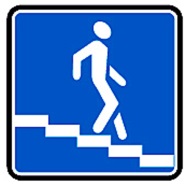 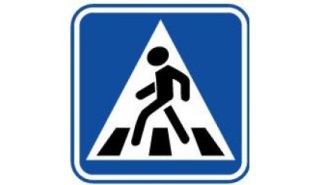 19) Чем отличаются эти два знака?   Ответ:_________________________________________________________________________________________________________________________________________________________________________________________________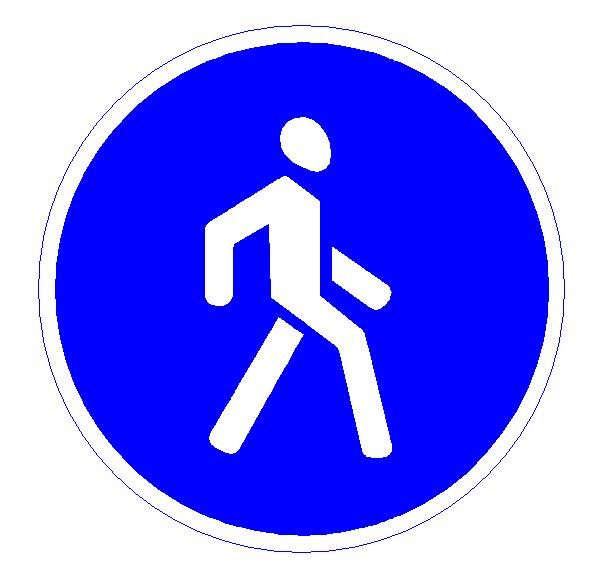 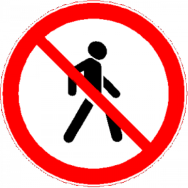 20) В чём отличие данных знаков?  Ответ:_________________________________________________________________________________________________________________________________________________________________________________________________21) На каждую букву необходимо придумать слово, связанное с правилами дорожного движения (пример: а- автомобиль, р-регулировщик, б-билет)П-В-С-Т-К-Д-*****Заполненные анкеты участников, ответы на викторину, конкурсные работы и чеки об оплате присылайте на эл. адрес: shkatulkat@mail.ruСтоимость участия в конкурсе -100 руб.Желаем бесконечного творческого вдохновения, удачи и побед!